 PM SHRI KENDRIYA VIDYALAYA: MALKANGIRI (ODISHA)-764045  WALK-IN- INTERVIEW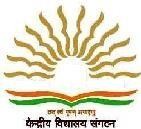 A walk-in-interview will be held at PM SHRI KV Malkangiri in order to prepare a panel of teachers in different subjects to be engaged on part time/contractual/daily need basis in Kendriya Vidyalaya  Malkangiri  against leave/clear vacancies during the academic year 2024-25.  Interested candidates fulfilling the requisite qualification may appear for the interview with their Photograph, original mark sheets and certificates and a set of self-attested photocopies of all the requisite documents/testimonials as per the details given below:Verification of documents will be done from 08.00 A.M to 09.00 A.M. No registration/verification will be entertained after 09.00 A.M.Candidates submitting online form will ONLY be interviewed subject to their eligibility for the applied post.FOR THE POST OF PGTs (ESSENTIAL QUALIFICATION FOR POSTS AT SL. No. 1 to 9)Two Years’ Integrated Post Graduate M.Sc. Course of Regional Institute of Education (RIE) of NCERT in the concerned subject. OR Master’s Degree from a recognized university with at least 50% marks in aggregate in the following subjects.B.Ed. or equivalent degree from a recognized University.Proficiency in teaching in Hindi and English medium.Note: Candidates having Special B.Ed. are not eligible for the post of PGT.Desirable Qualification: Knowledge of Computer Applications.1 PGT (COMPUTER SCIENCE): At least 50% marks in any of the following: B.E. or B. Tech (Computer Science/IT) from a recognized University OR an Equivalent Degree or Diploma from an institution/university recognized by Govt. of India OR B.E. or B. Tech(any stream) and Post Graduate Diploma in computers from recognized university OR B.Sc.(Computer Science)/BCA or equivalent and post graduate degree in subject from recognized University OR M.Sc.(Computer Science)/ MCA OR Post Graduate Diploma in Computer and Post Graduate Degree in any subject from a recognized University OR ‘B’ level from DOEACC and Post Graduate degree in any subject OR ‘C’ level from ‘DOEACC’ Ministry of Information and communication Technology and Graduation.COMPUTER INSTRUCTOR: -BE/ B.Tech (Comp.Sc.)/BCA/MCA/M.Sc. (Comp.Sc.)/M.Sc. (Electronics with Comp. Sc.)/M.Sc. (IT)/B.Sc. (Comp.Sc.) OR Bachelor Degree in any Science subject/Math. With PGDCA OR Post- Graduate Degree in any subject with PGDCA/’O’-Level from DOEACC/’A’-Level from DOEACC.FOR THE POST OF TRAINED GRADUATE TEACHERS (TGTs) EDUCATIONAL QUALIFICATIONS (ESSENTIAL QUALIFICATION)Four years integrated degree course of Regional Institute of Education (RIE) of NCERT in the concerned subject with at least 50% marks in aggregate.ORBachelor’s Degree with at least 50% marks in the concerned subject/combination of subject and in aggregate. The elective subjects and languages in the combination of subjects are as under:B.Ed. or equivalent degree from a recognized University.	Desirable: Knowledge of Computer Applications.FOR THE POST OF PRT EDUCATIONAL QUALIFICATIONS:-For other PostsThe candidates should be competent to teach both in English & Hindi medium. NB: 1. No TA/DA will be given for attending the interview.Candidates who have qualified in the CTET conducted by CBSE will be given preference for the post of TGT & PRT.Written test will be conducted to short list the candidates for interview for the post of PRTs, PGT (Computer Science), Computer Instructor.For details C.V. form please visit Website   malkangiri.kvs.ac.in, bring filled in C.V. form at the time of interview.Maximum age limit for applying for all the teaching posts (contractual) is 65 years as on 31.03.2023.In case of non-availability of suitable B.Ed candidates , non-B.Ed candidates may be allowed with the following qualifications for TGT/PGTPost Graduate with 60% marks in Science subject or 55% marks in Humanities for PGTs.B.sc with 60% marks or B.A with 55% marks for TGTs.It is compulsory to bring filled in BIO DATA form along with one passport size photo and Xerox copies of all the required documents.A copy of any photo ID proof to the submitted along with BIO DATA form (like Voter ID Card / Driving License / Adhaar)Sd /- PRINCIPALRemuneration for contractual teachers at hard stationsRemuneration for contractual teachers at normal stations\PM SHRI KENDRIYA VIDYALAYA Malkangiri (ODISHA)-764045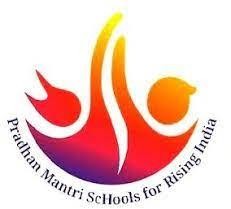 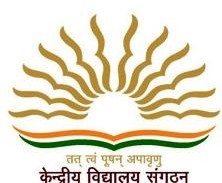 BIODATA FORMAPPLICATION FOR THE POST OF	 	Name of the Applicant:(in Block letters)	 	Father’s/Husband’s Name:	 	Address for correspondence	 		_ 	 Pin:Contact No. Mobile No:	(1)	(2)	.Email id (in Block letters)	 	Date of Birth (DD/MM/YYYY)	 	6.   Age as on 01/04/2024.	 	Gender (put tick mark)	Male/ FemaleNationality:	 	Marital Status: (put tick mark)	Married/ Un marriedCategory (put tick mark)	GEN /SC /ST   /OBC   /PHPreference to serve in KVs (fill the order from 1 to 2 in the adjacent box of the KV).Academic / Professional Qualification (Beginning from +2 level)Details of Experience (working in schools up to +2 level)Proficiency in Language		Read	Write	Speak (put tick in appropriate box)	English:Hindi:Whether clear the CTET Exam. Yes No.Conducted by CBSE (put tick mark)If yes % of marks secured	P1	P2I declare that the above information is correct and complete to the best of knowledge and belief. In case any wrong/ false information detected at later stage, my appointment may be cancelled without assigning any reason thereof.Date:Place:	Signature of the CandidateDateSubjectTime of InterviewPlace of interview28.02.2024PGT (Physics, Chemistry, Biology, Mathematics,09:15 A.M. onwards.K.V. Malkangiri(Wednesday)Hindi, English, Comp. Sc.Verification to beGauda near to malkangiri art collegeTGT(Hindi, English, Social Studies, Sanskrit, Mathematics)completed beforeTGT(Hindi, English, Social Studies, Sanskrit, Mathematics)09.00 A.M.PRT , Computer Instructor, Games/Sports, Doctor, Nurse, Music Teacher, Yoga Teacher, Counselor, Odia TeacherPIN-764045 (Odisha)Sl. No.Post (Subject)Subject (s) at Post Graduate level12PGT (Hindi) PGT (English)Hindi or Sanskrit with Hindi as one of the subjects at Graduate level English3PGT (Physics)Physics/Electronics/Applied Physics/Nuclear Physics4PGT (Chemistry)Chemistry/Bio Chemistry5PGT (Maths)Mathematics/Applied Mathematics6PGT (BIO)Botany / Zoology / Life Science / Bio-Science / Genetics / Micro-Biology/Molecular Bio/Plant Physiology provided they have studied Botany and zoology at graduation level.Sr.No.Post SubjectSubjectImportant instruction to the candidates for the post of TGTs1TGT (Hindi)Hindi as a subject in all the three years.The candidate should have studied Hindi in all the years of graduation with at least 50% marks in Hindi and also at least50% marks in graduation2TGT (English)English as a subjectin all the three years.The candidate should have studied English in allthe years of graduation with at least 50% marks in English and also at least 50% marks in graduation3TGT (Sanskrit)Sanskrit as asubject in all the three years.The candidate should have studied Sanskrit in all the years ofgraduation with at least 50% marks in Sanskrit and also at least 50% marks in graduation4.TGT(S.St )Any two of the following: History, Geography, Economics and Pol. Science of which one must be either History or Geography1. The candidate should have studied any two subjects out of the following:History with at least 50% marks in aggregate and one subject out of Geography/Economics/Political Science with at least 50% marks in aggregate and also at least 50% marks in graduation, ORGeography	with          50%          marks	with History/Economics/Political Science with at least 50% marks in aggregate and also at least 50% marks in graduation,4.TGT(S.St )Any two of the following: History, Geography, Economics and Pol. Science of which one must be either History or Geography1. Geography/History should have been studied in all the years of graduation with at least 50% marks.4.TGT(S.St )Any two of the following: History, Geography, Economics and Pol. Science of which one must be either History or Geography2. In case of Honours Degree in History, the candidate should have studied Geography/Economics/Political Science in first and/or second year of graduation with at least 50% marks in History in aggregate and at least 50% marks in other subject indicated above at graduation level and also at least 50% marks in aggregate at graduation level.4.TGT(S.St )Any two of the following: History, Geography, Economics and Pol. Science of which one must be either History or Geography3. Similarly in case of Honours degree in Geography, the candidate should have studied History/Economics/Political Science in first and/or second year of graduation with at least 50% marks in Geography in aggregate and at least 50% marks in other subject indicated above at graduation level and also at least 50% marks in aggregate at graduation level.5.TGT (Maths)Bachelor Degree in Maths with any two of the following subjects: - Physics, Chemistry, Electronics, Computer Science, StatisticsThe candidate should have studied Maths in all the years of graduation with any two subjects out of Physics, Chemistry, Electronics, Computer Science and Statistics.In case of Honours Degree in Maths, the candidate should have studied Maths in all the years of graduation withat least 50% marks in aggregate and any of the two subjects indicated in point No.1 above with at least 50% marks in each subject at graduation, level and also at least 50% marks in graduation,.BA (Hons.) in Maths and B.Sc (Hons) in any subject other than Maths are not eligible for the post of TGT(Maths).Sl. NoPostQualification (s)1PRIMARY TEACHER(PRT)Essential:(i) Senior Secondary School Certificate with 50% marks or Intermediate with 50% marks or its equivalent with 50% marks in aggregate with JBT/CT/B.EI. Ed. Or Graduation with 50% marks and B.Ed.(ii )Desirable: Knowledge of Computer ApplicationsSl. NoPostQualification (s)1Odia Teacher (Regional Language)Graduation from recognized university in the concerned subject with minimum 50% marks in the subject and aggregate. B. Ed. From recognized university is mandatory Odia must be an elective subject at Degree level.2DoctorMBBS & registered with MCI.3NurseNursing Diploma from a recognized institute.4Sports CoachGraduation with recognized Diploma Physical Education or B. P. Ed. Participation in State/National level games/sports will be given preference.5Yoga TeacherEssential: Graduate with one year training in Yoga from a recognized University. Desirable: Proficiency in guiding in English and Hindi medium.6Music Teacher / Dance  CoachSenior Secondary School Certificate with 50% marks or Intermediate                    with 50% marks or its equivalent and Bachelor Degree in Music or equivalent from a recognized University.Competence to teach through English/Hindi media.Desirable: Knowledge of Computer Applications.7CounselorB.A. /B.Sc. (Psychology) with Certificate of Diploma in Counselling.Desirable qualification requiredMinimum of One Year Experience in providing Career/ Educational Counseling to students at Schools. OrWorking knowledge and experience in placement Bureaus. OrRegistration with rehabilitation Council of India as Vocational Counselor.8Special Educator1. XIIth passed and two year D.Ed. Special Education in any of the category of disability. OR 2. XIIth passed and one year Diploma in Special Education (DSE) in any of the category of disability. OR 3. Diploma in Community Based Rehabilitation (DCBR) with 6 months Certification course in Education of Children with Special Needs. OR 4. Post Graduate Diploma in Community Based Rehabilitation (PGDCBR) with 6 months certificate course in Education of Children with Special Needs . OR 5. Diploma in Multi Rehabilitation Worker (MRW) with 6 months Certificate course in Education of Children with Special Needs. OR 6. Junior Diploma in Teaching the Deaf. OR 7. Primary level Teacher Training course in Visual Impairment. OR 8. Diploma in Vocational Rehabilitation- Mental Retardation (DVR-MR) / Diploma in Vocational Training and Employment – Mental Retardation (DVTE-MR) with 6 months Certificate in Education of Children with Special Needs. OR 9. Diploma in Dearing Language and Speech (DHLS)with 6 months Certificate course in Education of Children with Special Needs. OR 10. XII passed with any RCI recognized qualification of minimum one year duration and 6 months Certificate course in Education of Children with Special Needs. OR 11. Graduate with B.Ed. (Special Education) OR 12.B.Ed. (General ) with one year Diploma in Special Education . OR 13. B.Ed. (General) with two year Diploma in Special Education . OR 14. B.Ed. (General ) with Post Graduate Professional Diploma in Special Education (PGPC) OR 15. B.Ed. Special Education and Post Graduate Professional Certificate in Special Education (PGPC) OR 16. PG Diploma in Special Education (Mental Retardation) OR 17. PG Diploma in Special Education (Multiple Disability: Physical &Neurological) OR 18. PG Diploma in Special Education (Locomotor Impairment and Cerebral Palsy) OR 19. Secondary level Teacher Training Course in Visual Impairment. OR 20. Senior Diploma in Teaching the Deaf OR 21. BA B.Ed. in Visual Impairment OR Any other equivalent qualification approved by RCISI. NoDesignationConsolidated Pay1PGT All SubjectRs. 32500/-2TGT All SubjectRs. 31250/-3PRT / Special educator Rs. 26250/-4Computer Instructor (Teaching in classes Ill to V)Rs. 26250/-5Computer Instructor (teaching classes VI onwards)Rs. 31250/-6Vocational Instructor for craft/dance musk/art/sports etc.Rs. 26250/-7Doctor - Rs. 1000/- per day8Nurse – Rs. 750/- per day9CounselorRs. 25000/-SI. NoDesignationConsolidated Pay1PGT All SubjectRs. 27500/-2TGT All SubjectRs. 26250/-3PRT / Special educatorRs. 21250/-4Computer Instructor (Teaching in classes Ill to V)Rs. 21250/-5Computer Instructor (teaching classes VI onwards)Rs. 26250/-6Vocational Instructor for craft/dance musk/art/sports etc.Rs. 21250/-7Doctor - Rs. 1000/- per day8Nurse – Rs. 750/- per day9CounselorRs. 25000/-KVPreferenceSl No.Examination passedBoard/ UniversityYear of passingSubjects offered (optional subjects)Marks obtainedMaximum Marks% of marks in aggregate% in concerned subjects for (TGT/PGT)1.Higher. Secondary2.Graduation3.Post-Graduation4.CT/JBT/DIET /NTT5.B.Ed.6.M.Ed.7.Any OtherSName and address ofName ofPost heldPeriodPeriodSalaryReasons forNo.the schoolthe BoardPeriodPerioddrawnleavingNo.the schoolthe Boarddrawnleavingto whichFromUp toaffiliated